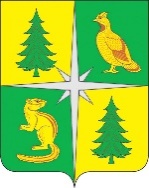 РОССИЙСКАЯ ФЕДЕРАЦИЯИРКУТСКАЯ ОБЛАСТЬЧУНСКИЙ РАЙОНКОНТРОЛЬНО-СЧЕТНАЯ ПАЛАТАЧУНСКОГО РАЙОННОГО МУНИЦИПАЛЬНОГО ОБРАЗОВАНИЯ665513, р. п. Чунский, ул. Комарова, 11, Тел./Факс (39567) 2-12-13, E-mail: chuna.ksp@mail.ruЗАКЛЮЧЕНИЕ № 01-478/143по результатам внешней проверки годового отчета об исполнении местного бюджетаКаменского муниципального образования за 2023 год Настоящее Заключение составлено по результатам внешней проверки годового отчета об исполнении бюджета Каменского муниципального образования за 2023 год, проведенной методом камеральной проверки на основании распоряжения Контрольно-счетной палаты Чунского районного муниципального образования «О проведении внешней проверки годового отчета об исполнении бюджета Каменского муниципального образования за 2023 год», от 01.03.2024 № 12, в рамках переданных полномочий по осуществлению внешнего муниципального финансового контроля,  по соглашению от 30.11.2017 года, в соответствии с разделом VIII.I Бюджетного Кодекса РФ, Положением «О контрольно-счетной палате Чунского районного муниципального образования», председателем Контрольно-счетной палаты Чунского районного муниципального образования (далее – КСП Чунского РМО) А.С. Федорук, аудитором КСП Чунского РМО Н.А. Колотыгиной ,ведущим инспектором КСП Чунского РМО Ю.С. Смышляевой  и  А.А. Латушко, изложенным  в Акте от 13.03.2024  № 01-347/08А.9.1. Организация и осуществление бюджетного процессаВопросы формирования, исполнения бюджета поселения, а также осуществления контроля его исполнения регулируются Уставом Каменского муниципального образования, утвержденным Решением Думы Каменского МО от 27.12.2005 (с изменениями и дополнениями, внесенными Решением Думы Каменского МО от 05.06.2023 № 33) и Положением о бюджетном процессе в Каменском муниципальном образовании, утвержденным Решением Думы сельского поселения от 17.03.2016 № 136 (с изменениями, утвержденными решением Думы Каменского МО от 30.08.2018 № 40).Получателями средств местного бюджета Каменского МО являются:муниципальное казенное учреждение «Администрация Каменского муниципального образования»;муниципальное казенное учреждение культуры «Центр культуры Каменского муниципального образования»;муниципальное казенное учреждение Каменского муниципального образования «Центр комплексного обслуживания».Решением Думы Каменского МО от 29.12.2022 № 15 «О местном бюджете Каменского муниципального образования на 2023 год и плановый период 2024 и 2025 годов» (далее – решение о бюджете) утверждены основные характеристики бюджета на 2023 год:Общий объем доходов местного бюджета в сумме 23 720,94 тыс. рублей, из них объем межбюджетных трансфертов, получаемых из других бюджетов бюджетной системы РФ, в сумме 20 990 тыс. рублей;Общий объем расходов местного бюджета в сумме 23 720,94 тыс. рублей;Дефицит (профицит) местного бюджета в сумме 0,0 тыс. рублей.В соответствии с требованиями статьи 184.2 Бюджетного кодекса РФ к проекту решения о бюджете, проектам решений о внесении изменений в бюджет Каменского МО составлены пояснительные записки.Положение о предоставлении межбюджетных трансфертов из бюджета Каменского МО утверждено Решением Думы Каменского от 25.03.2010 № 129а.В течение 2023 года в решение о бюджете шесть раз вносились изменения и дополнения. В окончательном варианте основные характеристики бюджета поселения утверждены Решением Думы Каменского МО от 28.12.2023 № 50а в следующих объемах:Общий объем доходов местного бюджета в сумме 27 695,90 тыс. рублей, из них объем межбюджетных трансфертов, получаемых из других бюджетов бюджетной системы РФ, в сумме 24 326,80 тыс. рублей;Общий объем расходов местного бюджета в сумме 28 366,21 тыс. рублей;Дефицит местного бюджета в сумме 670,31 тыс. рублей.Таким образом, основные характеристики бюджета, относительно утвержденных первоначально, изменились следующим образом:Общий объем доходов увеличен на 16,76 %;Общий объем расходов увеличен на 19,58 %.Решение Думы Каменского МО от 30.11.2023 № 49 и от 28.12.2023 № 50а о внесении изменений в решение о бюджете не обнародовано и не размещено на официальном сайте, чем нарушены нормы статьи 47 Федерального закона от 06.10.2003 № 131-ФЗ «Об общих принципах организации местного самоуправления в РФ» и пункта 3 указанного Решения. Бюджетная отчетность, предусмотренная пунктом 3 статьи 264.1. Бюджетного кодекса РФ, представлена для проверки в установленные сроки. По данным Отчета об исполнении бюджета на 01.01.2024 (ф. 0503117) основные характеристики бюджета за 2023 год исполнены в следующих объемах:Общий объем доходов – в сумме 27 688,31 тыс. рублей или на 99,97%;Общий объем расходов – в сумме 27 730,66 тыс. рублей или на 97,76 %;Дефицит бюджета – 42,35 тыс. рублей.Остатки средств на едином счете местного бюджета на начало и конец текущего финансового года:по состоянию на 01.01.2023 – 670,3 тыс. рублей, из них средства муниципального дорожного фонда 418,3 тыс. рублей;по состоянию на 01.01.2024 – 627,9 тыс. рублей, из них средства муниципального дорожного фонда 517,96 тыс. рублей.Порядок осуществления внутреннего финансового контроля в сфере бюджетных правоотношений в Каменском МО утвержден Постановлением Главы администрации Каменского МО от 04.03.2014 № 10. Согласно информации представленной главным специалистом администрации Каменского МО, в 2023 году проводилось 2 контрольных мероприятия:«Проверка достоверности отчета о реализации муниципальной программы «Развитие культуры, спорта, молодежная политика» на 2020-2025 годы, отчета достижения показателей результативности»;В результате проведенной проверки недостоверных сведений, некорректных отчетных данных, нецелевого использования бюджетных средств не установлено. «Проверка соблюдения законодательства РФ и иных правовых актов о контрольной системе в сфере закупок товаров, работ, услуг для обеспечения муниципальных нужд в отношении отдельных закупок для обеспечения муниципальных нужд».По результатам проведенной проверки в целях устранения выявленных нарушений законодательства Российской Федерации и иных нормативных правовых актов о контрактной системе в сфере закупок товаров, работ, услуг для муниципальных нужд, а также недопущения неэффективного расходования бюджетных средств рекомендовано:- своевременно направлять информацию об исполнении, об изменении и расторжении контрактов для внесения в реестр контрактов, заключенных заказчиком в ЕИС с соблюдением ч.3 ст.103 Федерального закона от 05.04.2013 №44-ФЗ и Постановление Правительства РФ от 28 ноября 2013 г. № 1084, обеспечить размещение в реестре контрактов информации об исполнении (расторжении) контрактов с истекшим сроком действия с целью переведения их в статус "Исполнение завершено" или "Исполнение прекращено".Постановлением администрации от 06.08.2014 №53 (редакция от 19.02.2024 № 14) утвержден Порядок осуществления внутреннего муниципального финансового контроля в сфере закупок и создана соответствующая комиссия.Согласно информации, представленной администрацией в 2023 году проведено 53 контрольных мероприятия внутреннего муниципального финансового контроля, которые осуществлялись в единой информационной системе в сфере закупок, нарушений не выявлено. В Единой информационной системе 10.01.2023 года был утвержден план-график закупок Администрации Каменского МО на 2023 год и плановый период 2024 и 2025 годов, в который в течении 2023 года 2 раза вносились изменения, сформированы уведомления о соответствии контролируемой информации по части 5 статьи 99 Закона № 44-ФЗ, что свидетельствует о ведении контроля в сфере закупок. В нарушение норм Закона №44-ФЗ и Постановления Правительства от 30.09.2019 № 1279 «О планах-графиках закупок и о признании утратившими силу отдельных решений Правительства Российской Федерации» не внесены изменения в план-график, в связи с изменениями, внесенными в решение о бюджете и в сводную бюджетную роспись. Так же в нарушение части 3 статьи 103 Закона № 44-ФЗ информация об исполнении контракта от 12.01.2023 года № 5077 «Муниципальный контракт энергосбережения бюджетного потребителя» размещена с нарушением сроков 07.02.2024 года (товарные накладные, платежные поручения за август, октябрь, ноябрь 2023 года).В Единой информационной системе 10.01.2023 года был утвержден план-график закупок МКУК «Центр культуры Каменского муниципального образования» на 2023 год и плановый период 2024 и 2025 годов, в который в течении 2023 года 8 раз вносились изменения, сформированы уведомления о соответствии контролируемой информации по части 5 статьи 99 Закона № 44-ФЗ. В нарушение норм Закона №44-ФЗ и Постановления Правительства от 30.09.2019 № 1279 «О планах-графиках закупок и о признании утратившими силу отдельных решений Правительства Российской Федерации» не внесены изменения в план-график, в связи с изменениями, внесенными в решение о бюджете и в сводную бюджетную роспись, также в нарушение части 3 статьи 103 Закона № 44-ФЗ информация об исполнении контракта от 12.01.2023 года № 5256 «Муниципальный контракт энергоснабжения бюджетного потребителя» размещена с нарушением сроков 30.01.2024 и 07.02.2024 года (товарные накладные, платежные поручения за январь, август, сентябрь, октябрь, ноябрь 2023 года).План-график закупок МКУ Каменского муниципального образования «Центр комплексного обслуживания» на 2023 год и плановый период 2024 и 2025 годов размещен (утвержден) в Единой информационной системе 10.01.2023 года, в который в течении 2023 года 8 раз вносились изменения, сформированы уведомления о соответствии контролируемой информации по части 5 статьи 99 Закона № 44-ФЗ. В нарушение норм Закона №44-ФЗ и Постановления Правительства от 30.09.2019 № 1279 «О планах-графиках закупок и о признании утратившими силу отдельных решений Правительства Российской Федерации» не внесены изменения в план-график, в связи с изменениями, внесенными в решение о бюджете и в сводную бюджетную роспись. Так же в нарушение части 3 статьи 103 Закона № 44-ФЗ информация об исполнении контракта от 12.01.2023 года № 5287 «Муниципальный контракт энергоснабжения бюджетного потребителя» размещена с нарушением сроков 20.03.2023 года (товарная накладная и платежное поручение за январь 2023 года) и 07.02.2024 года (товарные накладные, платежные поручения за август, сентябрь, октябрь, ноябрь 2023 года). В нарушение части 16 статьи 94 Закона 44-ФЗ, «Лизингополучателем» не производилось составление претензии и ведение переписки с «Лизингодателем» по ненадлежащему исполнению обязательств, путем передачи друг другу электронных уведомлений в ЕИС, контракт от 14.04.2023 МК № 01/2023 на «Оказание услуг по финансовой аренде (лизингу) на приобретение специализированной сельскохозяйственной техники» с ООО «КВАЗАР ЛИЗИНГ». Вся информация, размещенная в ЕИС, подписана цифровой подписью главы Каменского МО, директора МКУК «ЦККМО» и МКУКМО «ЦКО» Каменского МО, соответственно, таким образом отсутствует информация о работе в ЕИС контрактного управляющего, нет электронной цифровой подписи специалиста с ограниченными правами в соответствии с полномочиями, чем нарушены нормы Федерального закона от 06.04.2011 № 63-ФЗ «Об электронной подписи».В соответствии с нормами статьи 160.2-1 Бюджетного кодекса РФ Постановлением администрации Каменского МО от 26.01.2023 № 13 применен упрощенный способ организации внутреннего финансового аудита Администрацией Каменского МО.Во исполнение норм статьи 51 Федерального закона от 06.10.2003 № 131-ФЗ «Об общих принципах организации местного самоуправления в Российской Федерации» администрацией Каменского МО ведется реестр муниципального имущества Каменского МО.Порядок ведения реестра муниципального имущества Каменского МО утвержден Постановлением главы администрации от 26.12.2012 № 81.Стоимость движимого имущества, подлежащего учету в реестре муниципального имущества Каменского МО установлена решением Думы сельского поселения от 28.04.2021 № 126.На основании решений Чунской районной Думы от 20.02.2023 № 147; от 27.09.2023 №168; от 27.12.2023 № 184 в муниципальную собственность Каменского МО передано муниципальное движимое имущество Чунского РМО (литература, журналы), что отражено в Справках по консолидируемым расчетам на 01.01.2024 (ф. 0503125).В целях составления годовой бюджетной отчетности проведена инвентаризация основных средств, материальных запасов и обязательств муниципальных казенных учреждений Каменского МО на основании:Распоряжения главы Каменского МО от 20.09.2023 № 16А;Приказа директора МКУК «Центр культуры Каменского МО» от 28.09.2023 № 17-О/Д;Приказа директора МКУ КМО «ЦКО» от 30.09.2023 № 13/2-09-23.Результаты инвентаризации документально оформлены, излишек и недостач при этом не установлено; сумма дебиторской и кредиторской задолженностей согласована с дебиторами, кредиторами. При этом инвентаризационные описи оформлены в ненадлежащем порядке, а именно: в представленных инвентаризационных описях не заполнены графы 8 «Статус объекта учета», 9 «Целевая функция актива», чем нарушены нормы Приказа Минфина России от 30.03.2015 № 52н «Об утверждении форм первичных учетных документов и регистров бухгалтерского учета, применяемых органами государственной власти (государственными органами), органами местного самоуправления, органами управления государственными внебюджетными фондами, государственными (муниципальными) учреждениями, и Методических указаний по их применению». Кроме того, при оформлении результатов инвентаризации комиссия не рассмотрела вопрос целесообразности (пригодности) дальнейшего использования имущества, возможности и эффективности его восстановления, возможности использования отдельных узлов, деталей, конструкций и материалов имущества.Таким образом, инвентаризация проведена формально, с нарушениями, отступление от установленных правил проведения и оформления инвентаризации послужило основанием для признания ее результатов недействительными, что привело к искажению показателей учета и отчетности.В 2023 году КСП Чунского РМО было проведено контрольное мероприятие «Проверка соблюдения установленного порядка управления и распоряжения имуществом, находящимся в муниципальной собственности Каменского муниципального образования» за 2022 год и первое полугодие 2023 года, по результатам которого составлены Отчет № 01-136/17 и Представление № 01-75/13ПП от 13.11.2023. Проверка состава представленной отчетности требованиям ст. 264.1 БК РФ, Инструкции № 191н, Инструкции № 33н показала, что формы отчетности содержат не корректную информацию по показателям «наименование финансового органа», «наименование публично-правового образования», такую как «бюджет поселения (25650414)», «бюджет сельских поселений», соответственно, что не позволяет идентифицировать отчетность муниципального образования.Исполнение бюджета, бюджетный учет и отчетностьДоходы местного бюджета Решением о местном бюджете Каменского МО от 29.12.2022 № 15 утвержден общий объем прогнозируемых доходов на 2023 год в сумме 23 720,94 тыс. рублей, из них:налоговые и неналоговые доходы в сумме 2730,94 тыс. рублей, что составляет только 11,5 % от общего объема прогнозируемых доходов бюджета;безвозмездные поступления от других бюджетов бюджетной системы РФ в сумме 20 990,00 тыс. рублей, что составляет 88,5 % от общего объема прогнозируемых доходов бюджета.В процессе исполнения бюджета Каменского МО в 2023 году в доходную часть местного бюджета 3 раза были внесены изменения и дополнения, в результате чего общий объем прогнозируемых доходов местного бюджета увеличен на 16,76 % и, в редакции решения о бюджете от 28.12.2023 № 50а, утвержден в сумме 27 695,90 тыс. рублей. Прогнозируемый первоначально объем налоговых и неналоговых доходов увеличен на 23,37 %.По данным Отчета об исполнении бюджета на 01.01.2024 (ф. 0503117) доходная часть бюджета исполнена в сумме 27 688,31 тыс. рублей или на 99,97 %, в том числе:1. Налоговые доходы – в сумме 2575,76 тыс. рублей или на 97,12 %;2. Неналоговые доходы – в сумме 785,75 тыс. рублей или 109,59 %; в том числе инициативные платежи, зачисляемые в бюджеты муниципальных районов в сумме 220,0 тыс. рублей, плановые назначения по указанному доходу отсутствуют, методика его прогнозирования не разработана, что свидетельствует о недостатках прогнозирования неналоговых доходов и о ненадлежащем исполнении бюджетных полномочий, установленных нормами статьи 160.1 Бюджетного кодекса РФ, статьи 6 Положения о бюджетном процессе в Каменском муниципальном образовании.3. Безвозмездные поступления – в сумме 24 326,80 тыс. рублей или на 100 %.Доля налоговых и неналоговых доходов в общем объеме поступивших в местный бюджет Каменского МО доходов в 2023 году составила только 12,14 %.При этом, доход от налога на доходы физических лиц исполнен только на 89,92 %, доходы от оказания платных услуг (работ) исполнены на 84,95%, не исполнены запланированные доходы от компенсации затрат государства, что свидетельствует о некачественном прогнозировании доходов, о безосновательности увеличения прогнозируемых объемов указанных доходов, чем нарушены нормы статьи 37 Бюджетного кодекса РФ - принцип достоверности бюджета, реалистичность расчета доходов.Основными видами налоговых и неналоговых доходов, поступивших в 2023 году в местный бюджет, являются:акцизы по подакцизным товарам (продукции), производимым на территории РФ – 47,3 % в общей доле поступивших налоговых и неналоговых доходов налог на доходы физических лиц – 23,7 % в общей доле поступивших налоговых и неналоговых доходов;налог на имущество физических лиц – 1,4%;земельный налог – 4,2%;доходы от оказания платных услуг (работ) – 16,8 %; инициативные платежи, зачисляемые в бюджеты сельских поселений 6,6% в общей доле поступивших налоговых и неналоговых доходов.По данным Отчета об исполнении бюджета на 01.01.2024 (ф. 0503117) по КБК 97211301995100000130 «Прочие доходы от оказания платных услуг (работ) получателями средств бюджетов поселений» показатель составляет 565,75 тыс. рублей, согласно информации администрации, расшифровывается следующим образом:- МКУК «Центр культуры Каменского МО в сумме 170,85 тыс. рублей;- МКУ Каменского МО «ЦКО» в сумме 394,90 тыс. рублей, в том числе:-плата за найм муниципального жилищного фонда – 319, 30 тыс. рублей, применение КБК 1 13 01995 10 0000 130 «Прочие доходы от оказания платных услуг (работ) получателями средств бюджетов сельских поселений» для учета доходов от платы за наем жилых помещений нарушает нормы Приказа Минфина России от 24.05.2022 № 82н от 01.06.2023 «О Порядке формирования и применения кодов бюджетной классификации РФ, их структуре и принципах назначения», Приказа Минфина России от 08.06.2021 № 75н «Об утверждении кодов (перечней кодов) бюджетной классификации РФ на 2022 год (на 2022 год и на плановый период 2023 и 2024 годов)», Приказа Минфина России от 17.05.2022 № 75н «Об утверждении кодов (перечней кодов) бюджетной классификации РФ на 2023 год (на 2023 год и на плановый период 2024 и 2025 годов)».распиловка дров населению – 38,70 тыс. рублей;услуги трактора – 36,90 тыс. рублей.Анализ прогнозируемых доходов бюджета Каменского МО и их исполнения в 2023 году приведен в Таблице № 1.Таблица № 1(тысяч рублей) Планирование бюджетных ассигнований и исполнение бюджета по расходамРешением о местном бюджете от 29.12.2022 № 15 утверждены бюджетные ассигнования на 2023 год в сумме 23 720,94 тыс. рублей.В процессе исполнения в расходную часть бюджета поселения 5 раз вносились изменения решениями Думы поселения. В окончательном варианте, в редакции решения о бюджете от 28.12.2023 № 50а, первоначальный объем бюджетных ассигнований увеличен на 19,6 % и утвержден в сумме 28 366,21 тыс. рублей, из них:по 6 муниципальным программам, ассигнования по которым составляют 94,5 % от общего объема расходов местного бюджета;в рамках 1 государственной программы Иркутской области, ассигнования составляют 8,7 % от общего объема расходов местного бюджета;по непрограммным направлениям деятельности- 3,9%.По данным Отчета об исполнении бюджета на 01.01.2024 (ф. 0503117) бюджет Каменского МО по расходам исполнен в сумме 27 730,66 тыс. рублей или на 97,7 % от объема утвержденных ассигнований.В структуре исполненных расходов местного бюджета Каменского МО в 2023 году расходы по разделам составили: 0100 «Общегосударственные вопросы» - 30,5 %;0200 «Национальная оборона» - 0,6 %;0300 «Национальная безопасность и правоохранительная деятельность» - 6,6 %;0400 «Национальная экономика» - 6,5 %;0500 «Жилищно-коммунальное хозяйство» - 14,7 %;0700 «Образование» - 0,1%;0800 «Культура, кинематография» - 38,3 %;1000 «Социальная политика» - 2,5%;1100 «Физическая культура и спорт» - 0,1 %.В 2023 году из бюджета Каменского МО бюджету Чунского районного муниципального образования предоставлялись межбюджетные трансферты в общей сумме 931,85 тыс. рублей, из них:в рамках Соглашения о передаче полномочий по осуществлению внешнего муниципального финансового контроля в сумме 133,85 тыс. рублей;в рамках Соглашения о передаче полномочий по исполнению местного бюджета в сумме 798,00 тыс. рублей.Сумма неисполненных ассигнований на конец отчетного года составила 635,5 тыс. рублей. Значительное неисполнение предусмотренных решением о бюджете ассигнований допущено по подразделу 0409 «Дорожное хозяйство (дорожные фонды)» в объеме 504,11 тыс. рублей.Положение о резервном фонде администрации Каменского МО утверждено Постановлением администрации Каменского МО от 25.06.2020 № 26.На конец отчетного периода бюджетные ассигнования резервного фонда не были использованы.Анализ распределения бюджетных ассигнований и их исполнения Каменским МО в 2023 году приведен в Таблице № 2Таблица № 2(тысяч рублей)Порядок составления и ведения сводной бюджетной и бюджетной росписей Каменского МО утвержден Распоряжением администрации Каменского МО от 03.10.2016 № 30. Сводная бюджетная роспись и бюджетная роспись велись в соответствии с требованиями статей 217, 219.1 Бюджетного Кодекса РФ. Постановлением администрации Каменского МО от 11.11.2022 № 58 (с изм. от 20.01.2023 №7, от 31.08.2023 № 38а) утвержден: «Перечень кодов доходов, целевых статей расходов бюджета Каменского муниципального образования на 2023 год и на плановый период 2024-2025 годов» главными администраторами которых являются администрация Каменского МО и находящееся в ее ведении казенные учреждения.Порядок разработки, реализации и оценки эффективности муниципальных программ Каменского МО утвержден Постановлением администрации Каменского МО от 02.03.2020 №12.Администрацией Каменского МО представлено Постановления об утверждении (внесении изменений и дополнений) 6 муниципальных программ с паспортами, актуальных в 2023 году. В соответствии с требованиями статьи 179 Бюджетного кодекса РФ в бюджет Каменского МО включены ассигнования на финансовое обеспечение реализации муниципальных программ Каменского МО на 2023 год. В окончательном варианте решения о бюджете в редакции от 28.12.2023 № 50а, бюджетные ассигнования на финансовое обеспечение реализации муниципальных программ Каменского МО на 2023 год утверждены в сумме 26 817,91 тыс. рублей, исполнение по которым составило 26 192,36 тыс. рублей или 97,67 %.Последовательность (нумерация) мероприятий и подпрограмм в паспорте муниципальных программ и решения о бюджете не соответствует кодам, отраженным в приложениях к решению о бюджете, например:подпрограмма «Развитие муниципальной службы» - КЦСР в паспорте 41 300 00000, в решении о бюджете 41 400 00000;подпрограмма «Социальное обеспечение» - КЦСР в паспорте 41 400 00000, в решении о бюджете 41 300 00000;подпрограмма «Профилактика терроризма и экстремизма» - КЦСР в паспорте 42 100 00000, в решении о бюджете 42 300 00000;подпрограмма «Обеспечение пожарной безопасности» - КЦСР в паспорте 42 200 00000, в решении о бюджете 42 500 00000;подпрограмма «Профилактика преступлений и иных правонарушений» - КЦСР в паспорте 42 300 00000, в решении о бюджете 42 200 00000;подпрограмма «Организация ритуальных услуг и содержание мест захоронения» - КЦСР в паспорте 45 200 00000, в решении о бюджете 45 300 00000;подпрограмма «Благоустройство и комфортная среда» - КЦСР в паспорте 45 300 00000, в решении о бюджете 45 400 00000;подпрограмма «Развитие библиотечного дела» - КЦСР в паспорте 46 300 00000, в решении о бюджете 46 500 00000;подпрограмма «Обеспечение реализации муниципальной программы «Развитие культуры, спорта - КЦСР в паспорте 46 400 00000, в решении о бюджете 46 500 00000;подпрограмма «Развитие физической культуры и массового спорта» - КЦСР в паспорте 46 500 00000, в решении о бюджете 46 400 00000;Анализ планирования, исполнения ассигнований на финансовое обеспечение мероприятий муниципальных программ муниципального образования в 2023 году, а также оценка их эффективности, приведены в Таблице № 3Таблица № 3 (тысяч рублей)Администрация Каменского МО представила Отчет о реализации муниципальных программ по состоянию на 01.01.2024, утвержденный Постановлением администрации Каменского МО от 26.02.2024 № 16, а также Сводный годовой доклад о ходе реализации и оценке эффективности реализации муниципальных программ за 2023 год, согласно которому все муниципальные программы являются целесообразными к дальнейшей реализации.Использование средств муниципального дорожного фонда Каменского МООстаток средств муниципального дорожного фонда Каменского МО по состоянию на 01.01.2023 составлял 418,3 тыс. рублей.В течение 2023 года доходы, формирующие муниципальный дорожный фонд, поступили в бюджет Каменского МО в сумме 1587,95 тыс. рублей или 100,88% от прогнозируемых показателей.В соответствии с нормами статьи 179.4 Бюджетного кодекса РФ объем бюджетных ассигнований муниципального дорожного фонда утвержден решением о бюджете от 28.12.2023 № 50а в сумме 2292,37 тыс. рублей.Решением о бюджете установлены направления расходования бюджетных ассигнований дорожного фонда Каменского МО в 2023 годуна ремонт и содержание автомобильных дорог общего пользования местного значения в сумме 1 887, 45 тыс. рублей; на содержание уличного освещения в сумме 390 ,92 тыс. рублей; на изготовление и установку дорожных знаков в сумме 14,00 тыс. рублей.Ассигнования муниципального дорожного фонда в 2023 году исполнены в объеме 1788,25 тыс. рублей (или на 78,01 %) в рамках муниципальной программы «Дороги местного значения».Согласно информации, представленной администрацией Каменского МО, выполнены следующие мероприятия:содержание дорог местного значения - аренда трактора – 10 тыс. рублей;приобретение смеси песчано – гравийной – 528,45 тыс. рублей;приобретение ГСМ для грейдирования дорог – 119,85 тыс. рублей;приобретение электрооборудования (лампы, кабель) для организации уличного освещения – 33,5 тыс. рублей;приобретение трактора МТЗ 82,1 в лизинг – 762,64 тыс. рублей (МК № 01/2023 «Оказание услуг по финансовой аренде (лизингу) на приобретение специализированной сельскохозяйственной техники» ООО «КВАЗАР ЛИЗИНГ»;инициативный проект «Организация уличного освещения п. Каменск ул. Студенческая» - 304,82 тыс. рублей;затраты на получение технических условий на технологическое присоединение объекта наружного освещения, п. Каменск ул. Студенческая- 16,59 тыс. рублей;оплата услуг по поставке электроэнергии для организации уличного освещения п. Каменск, ул. Студенческая – 12,39 тыс. рублей.В 2023 году администрацией Каменского МО были заимствованы средства муниципального дорожного фонда в сумме 110,00 тыс. рублей на покрытие временных кассовых разрывов, т.е. на цели, не связанные с финансовым обеспечением дорожной деятельности, которые по состоянию на 01.01.2024 не восстановлены, чем нарушены нормы статей 96, 179.4 Бюджетного кодекса РФ. Таким образом, остаток неиспользованных средств муниципального дорожного фонда по состоянию на 01.01.2024 составил 517,96 тыс. рублей, при этом фактический остаток средств на счете местного бюджета составляет 407,96 тыс. рублей.Согласно предоставленной информации администрации Каменского МО, остаток средств дорожного фонда на счете сложился из-за поступления акцизов в местный бюджет в сентябре-декабре 2023 года, т.е. в конце финансового года. Указанные средства планируется израсходовать в 2024 году на приобретение трактора МТЗ 82.1 в лизинг.	Использование субсидии местным бюджетам на реализацию мероприятий перечня проектов народных инициативБюджетные ассигнования на реализацию мероприятий перечня проектов народных инициатив на 2023 год предусмотрены в объеме 432,05 тыс. рублей, в т.ч.:за счет средств областного бюджета 432,4 тыс. рублей;за счет средств местного бюджета 8,65 тыс. рублей.Постановлением администрации Каменского МО от 11.01.2023 № 6 утверждены мероприятия перечня проектов народных инициатив. Согласно   данным    Отчета    об   исполнении   бюджета   на    01.01.2024   ассигнования   на реализацию мероприятий перечня проектов народных инициатив исполнены в полном объеме, из них:по подразделу 0503 «Благоустройство» в сумме 302,05 тыс. рублей:Приобретение генератора и глубинных насосов для организации водоснабжения населения п. Каменск, п. Парчум;2) по подразделу 0310 «Защита населения и территории от ЧС природного и техногенного характера, пожарная безопасность» в сумме 130,00 тыс. рублей:Приобретение      мотокос,     бензопилы    для    обеспечения   первичных      мер    пожарнойбезопасности.	Использование субсидии бюджетам сельских поселений на обеспечение развития и укрепления материально-технической базы домов культуры в населенных пунктах с числом жителей до 50 тысяч человекМинистерством культуры Иркутской области из областного бюджета в 2023 году бюджету Каменского МО предоставлена субсидия на обеспечение развития и укрепления материально-технической базы домов культуры в населенных пунктах с числом жителей до 50 тысяч человек в сумме 1 324 900,00 рублей, из них:Мероприятие «Развитие и укрепление материально-технической базы Каменского досугового центра» предусмотрено в рамках подпрограммы «Организация досуга жителей муниципального образования» муниципальной программы «Развитие культуры, спорта и молодежной политики», бюджетные ассигнования на реализацию, которой утверждены по подразделу 0801 «Культура» в 2023 году в сумме 1351,97 тыс. рублей, в том числе:за счет средств субсидии федерального бюджета в сумме 477,21 тыс. рублей;за счет средств субсидии областного бюджета в сумме 847,69 тыс. рублейза счет средств местного бюджета в сумме 27,07 тыс. рублей.МКУК «ЦККМО» Каменского МО заключен муниципальный контракт от 15.03.2023 № 01/2023 на сумму 1 351,97 тыс. рублей с и индивидуальным предпринимателем Мирошниченко Василий Сергеевич на проведение текущего ремонта здания досугового центра МКУК «ЦККМО», п. Каменск, ул. Молодежная, д.30а.Работы   выполнены  в  полном  объеме,  приняты   приемочной  комиссией  согласно  Актуприемки  -  передачи    выполненных   работ,  б/н   от   07   августа    2023 года,    Акту  о    приемкевыполненных   работ  №1  от   03.08.2023  (документ   о   приемке   подписан   заказчиком   в   ЕИС08.08.2023)  и   оплачены   платежным  поручением  от  09.08.2023  № 51940  в  сумме  1351,97 тыс.рублей (в полном объеме).Источники финансирования дефицита бюджета. Муниципальные долговые обязательства. Кредиторская задолженностьРешением о бюджете от 29.12.2022 № 15, дефицит (профицит) бюджета не предусмотрен, обязательства по погашению заемных средств отсутствуют, поэтому не предусматривались источники финансирования дефицита бюджета и привлечение заемных средств программой внутренних заимствований Каменского МО.Решением о внесении изменений в бюджет от 26.01.2023 № 22 утвержден дефицит бюджета в размере 670,31 тыс. рублей.Источники финансирования дефицита – изменения остатков средств на счетах по учету средств бюджетов (Приложение № 10 к решению о бюджете).Остаток средств на счетах Каменского МО по состоянию на 01.01.2023 составлял 670,3 тыс. рублей, бюджет исполнен с дефицитом в сумме 42,35 тыс. рублей, остаток средств по состоянию на 01.01.2024 составил 627,95 тыс. рублей (в т. ч. средства муниципального дорожного фонда в сумме 517,96 тыс. рублей), что соответствует данным Баланса исполнения бюджета поселения на 01 января 2024 года (ф. 0503120).Порядок ведения муниципальной долговой книги Каменского МО утвержден Постановлением администрации Каменского МО от 12.08.2013 № 26.По состоянию на 01.01.2023 и 01.01.2024 Каменское МО долговых обязательств не имело.По состоянию на 01.01.2024 согласно Сведениям по дебиторской и кредиторской задолженности (ф. 0503169) сумма кредиторской задолженности составила 2 085 200,56 рублей, по сравнению с 2023 годом кредиторская задолженность увечилась на 2 010 897,13 рублей.Увеличение кредиторской задолженности в основном сложилось за счет заключенного МК №01/2023 «Оказание услуг по финансовой аренде (лизингу) на приобретение сельскохозяйственной техники (трактор Беларус МТЗ-82.1) или эквивалент с переходом права собственности лизингополучателю» в сумме 2 724 434,84.По видам расходов кредиторская задолженность по состоянию на 01.01.2024 составила:7 800,00 рублей – расчеты по услугам связи;41 205,22 рубля - расчеты по коммунальным услугам;1 961 793,10 - расчеты по арендной плате за пользование имуществом (МК - лизинг);3045,24 - расчеты по арендной плате за пользование имуществом; 7200,00 - расчеты по работам, услугам по содержанию имущества;4160,00 - расчеты по приобретению основных средств;59 997,00 - расчеты по приобретению материальных запасов;Данные  формы   0503169    « Сведения  по   дебиторской  и   кредиторской   задолженности» годовой  отчетности  Каменского  МО  соответствуют  показателям  Главной  книги (ф. 0504072) за 2023 год.Выводы и рекомендацииВ соответствии с нормами пункта 6.5.3 Порядка проведения внешней проверки годового отчета об исполнении местного бюджета Чунского районного муниципального образования, утвержденного решения Чунской районной Думы от 25.02.2014 № 270, по итогам внешней проверки годового отчета об исполнении бюджета Каменского муниципального образования за 2023 год рекомендовать:1.	Главе Каменского муниципального образования:1.1.	Привести в соответствие Бюджетному кодексу РФ, законам Иркутской области, нормативно-правовым актам Чунского районного муниципального образования, приказам Минфина РФ правовые акты муниципального образования и принять отсутствующие, необходимость которых установлена законодательством и Уставом Каменского муниципального образования.1.2. Разработать мероприятия по устранению нарушений и выполнению рекомендаций         Контроль - счетной   палаты   Чунского   районного   муниципального   образования   и   в  срок   до 22.04.2024 года проинформировать Контрольно-счетную палату Чунского районного муниципального образования о ходе их исполнения.1.3. Усилить контроль на каждом этапе бюджетного процесса в Каменском муниципальном образовании, руководствуясь при этом Бюджетным кодексом РФ, законами Иркутской области, нормативно-правовыми актами Чунского районного муниципального образования и Каменского муниципального образования, приказами Минфина РФ.2. Депутатам Думы сельского поселения Каменского муниципального образования:2.1. Рассмотреть годовой отчет об исполнении бюджета Каменского муниципального образования за 2023 год с учетом настоящего заключения, утвердить указанный отчет и его основные показатели.Председатель Контрольно-счетной палаты Чунского районного муниципального образования				А. С. ФедорукАудитор Контрольно-счетной палаты Чунского районного муниципального образования				Н. А. КолотыгинаВедущий инспектор Контрольно-счетной палаты Чунского районного муниципального образования				Ю. С. СмышляеваВедущий инспектор Контрольно-счетной палаты Чунского районного муниципального образования				А. А. Латушкор п. Чунский 22.03.2024НаименованиеПрогнозируемые доходы на 2023 год в редакции решений Думы Каменского МОПрогнозируемые доходы на 2023 год в редакции решений Думы Каменского МОПрогнозируемые доходы на 2023 год в редакции решений Думы Каменского МОПрогнозируемые доходы на 2023 год в редакции решений Думы Каменского МОПрогнозируемые доходы на 2023 год в редакции решений Думы Каменского МОПрогнозируемые доходы на 2023 год в редакции решений Думы Каменского МОПрогнозируемые доходы на 2023 год в редакции решений Думы Каменского МОИсполнение 2023 Исполнение 2023 НаименованиеРешение
Думы от29.12.22№15Решений Думы от 26.01.23         № 22Решение Думы от 30.03.23 №27Решение Думы от 31.08.23 №35Решение Думы от 26.10.23 № 39Решение Думы от 30.11.23 № 49Решение Думы от 28.12.23 № 50атыс.руб.                                                                                                                                                                                                                                                                                                                                                                                                                                                                                                                                                                                                                                                                                                                                                                                                                                                                                                                                                                                                                                                                                                                                                                                                                                                                                                                                                                                                                                                                                                                                                                                                                                                                                                                                                                                                                                                                                                                                                                                                                                                                                                                                                                                                                                                                                                                                                                                                                                                                                                                                                                                                                                                                                                                                                                                                                                                                                                                                                                                                                                                                                                                                                                                                                                                                                                                                                                                                                                                                                                                                                                                                                                                                                                                                                                                                                                                                                                                                                                                                                                                                                                                                                                                                                                                                                                                                                                                                                                                                                                                                                                                                                                                                                                                                                                                                                                                                                                                                                                                                                                                                                                                                                                                                                                                                                                                                                                                                                                                                                                                                                                                                                                                                                                                                       %НАЛОГОВЫЕ И НЕНАЛОГОВЫЕ ДОХОДЫ2 730,942 730,942 730,942 730,942 730,942 730,943 369,103 361,5199,77НАЛОГОВЫЕ ДОХОДЫ2 232,942 232,942 232,942 232,942 232,942 232,942 652,102 575,7697,12Налог на доходы физических лиц691,00691,00691,00691,00691,00691,00887,00797,5789,92Акцизы по подакцизным товарам (продукции), производимым на территории РФ1 364,241 364,241 364,241 364,241 364,241 364,241 574,101 587,95100,88Единый сельскохозяйственный налогНалог на имущество физических лиц36,0036,0036,0036,0036,0036,0048,0047,7899,54Земельный налог141,70141,70141,70141,70141,70141,70143,00142,4699,62НЕНАЛОГОВЫЕ ДОХОДЫ498,00498,00498,00498,00498,00498,00717,00785,75109,59Доходы от оказания платных услуг (работ)468,00468,00468,00468,00468,00468,00666,00565,7584,95Доходы от компенсации затрат государства20,0020,0020,0020,0020,0020,0041,000,000Административные штрафы, установленные законами субъектов Российской Федерации об административных правонарушениях, за нарушение муниципальных правовых актов7,007,007,007,007,007,007,000,000Доходы от денежных взысканий (штрафов), поступающие в счет погашения задолженности, образовавшейся до 1 января 2020 года, подлежащие зачислению в бюджет муниципального образования по нормативам, действовавшим в 2019 году3,003,003,003,003,003,003,000,000Инициативные платежи, зачисляемые в бюджеты сельских поселений0,000,000,000,000,000,000,00220,00БЕЗВОЗМЕЗДНЫЕ ПОСТУПЛЕНИЯ20 990,0021 260,0021 260,0023 128,5023 128,5023 128,5024 326,8024 326,80100Дотации бюджетам сельских поселений на выравнивание бюджетной обеспеченности из бюджетов муниципальных районов19 067,3019 067,3019 067,3020 935,8020 935,8020 935,8022 134,1022 134,10100Субсидии бюджетам сельских поселений на обеспечение развития и укрепления материально-технической базы домов культуры в населенных пунктах с числом жителей до 50 тысяч человек1 324,901 324,901 324,901 324,901 324,901 324,901 324,90100ПРОЧИЕ СУБСИДИИ БЮДЖЕТАМ СЕЛЬСКИХ ПОСЕЛЕНИЙ, В Т.Ч.:1 748,30693,40693,40693,40693,40693,40693,40693,40100на реализацию мероприятий перечня проектов народных инициатив1 748,30423,40423,40423,40423,40423,40423,40423,40100на финансовую поддержку реализации инициативных проектов270,00270,00270,00270,00270,00270,00270,00100Субвенции бюджетам сельских поселений на выполнение передаваемых полномочий субъектов РФ0,700,700,700,700,700,700,700,70100Субвенции бюджетам сельских поселений на осуществление первичного воинского учета органами местного самоуправления поселений, муниципальных и городских округов173,70173,70173,70173,70173,70173,70173,70173,70100ДОХОДЫ БЮДЖЕТА 23 720,9423 990,9423 990,9425 859,4425 859,4425 859,4427 695,9027 688,3199,97НаименованиеКФСРв редакции Решений Думыв редакции Решений Думыв редакции Решений Думыв редакции Решений Думыв редакции Решений Думыв редакции Решений Думыв редакции Решений ДумыИсполнение                                     в 2023 годуИсполнение                                     в 2023 годуНаименованиеКФСР29.12.22 № 1526.01.23 № 2230.03.23      № 2731.08.23 № 3526.10.23   № 3930.11.23 № 4928.12.23 № 50аИсполнение                                     в 2023 годуИсполнение                                     в 2023 годуНаименованиеКФСР29.12.22 № 1526.01.23 № 2230.03.23      № 2731.08.23 № 3526.10.23   № 3930.11.23 № 4928.12.23 № 50атыс. руб.%ОБЩЕГОСУДАРСТВЕННЫЕ ВОПРОСЫ01007 440,777 517,027 517,028 019,497 923,367 923,368 493,368 466,0899,68Функционирование высшего должностного лица субъекта РФ и МО01021 445,731 445,731 445,731 543,941 543,941 480,361 617,741 617,74100Функционирование Правительства РФ, высших исполнительных органов гос. власти субъектов РФ, местных администраций01044 932,764 944,034 944,035 348,295 322,165 385,745 907,075 889,7999,71Обеспечение деятельности финансовых, налоговых и таможенных органов и органов финансового (финансово-бюджетного) надзора0106951,581 016,561 016,561 016,561 016,561 016,56931,85931,85100Обеспечение проведения выборов и референдумов01070,000,00 0,00 0,00 0,00 0,00 0,00 0,00 0Резервные фонды011110,0010,0010,0010,0010,0010,0010,000,000Другие общегосударственные вопросы0113100,70100,70100,70100,7030,7030,7026,7026,70100НАЦИОНАЛЬНАЯ ОБОРОНА0200173,70173,70173,70173,70173,70173,70173,70173,70100Мобилизационная и вневойсковая подготовка0203173,70173,70173,70173,70173,70173,70173,70173,70100НАЦИОНАЛЬНАЯ БЕЗОПАСНОСТЬ И ПРАВООХРАНИТЕЛЬНАЯ ДЕЯТЕЛЬНОСТЬ03001 637,391 782,931 782,931 942,361 942,361 942,361 851,931 841,9399,46Гражданская оборона03095,005,005,005,005,005,000,00 0,00 0Защита населения и территории от ЧС природного и техногенного характера, пожарная безопасность03101 622,391 767,931 767,931 927,361 927,361 927,361 846,931 836,9399,46Другие вопросы в области нац.безопасности и правоох.деятельности031410,0010,0010,0010,0010,0010,005,005,00100 НАЦИОНАЛЬНАЯ ЭКОНОМИКА04001 379,242 097,512 097,512 097,512 097,512 097,512 300,541 796,4378,09Дорожное хозяйство (дорожные фонды)04091 369,242 087,512 087,512 087,512 087,512 087,512 297,371 793,2678,06Другие вопросы в области национальной экономики041210,0010,0010,0010,0010,0010,003,173,17100ЖИЛИЩНО-КОММУНАЛЬНОЕ ХОЗЯЙСТВО05003 500,013 409,053 409,053 645,333 645,333 827,984 091,174 074,7199,60Жилищное хозяйство0501298,00298,00298,00460,00460,00460,00460,00460,00100 Благоустройство05033 202,013 111,053 111,053 185,333 185,333 367,983 631,173 614,7199,55ОБРАЗОВАНИЕ070040,0060,0060,0060,0060,0060,0037,4537,45100Проф. подготовка, переподготовка и повышение квалификации07050,0020,0020,0020,0020,0020,0012,0012,00100Молодежная политика070740,0040,0040,0040,0040,0040,0025,4525,45100КУЛЬТУРА, КИНЕМАТОГРАФИЯ08008 926,048 997,258 997,259 967,579 967,579 784,9210 684,4710 607,2099,28Культура08016 356,246 416,706 416,707 104,937 104,937 104,937 708,657 659,2299,36Другие вопросы в области культуры, кинематографии08042 569,802 580,552 580,552 862,642 862,642 679,992 975,822 947,9899,06СОЦИАЛЬНАЯ ПОЛИТИКА1000583,79583,79583,79583,79679,92679,92699,61699,61100Пенсионное обеспечение1001583,79583,79583,79583,79679,92679,92699,61699,61100ФИЗИЧЕСКАЯ КУЛЬТУРА И СПОРТ110040,0040,0040,0040,0040,0040,0033,9833,5598,74Физическая культура 110140,0040,0040,0040,0040,0040,0033,9833,5598,740ИТОГО РАСХОДОВИТОГО РАСХОДОВ23 720,9424 661,2524 661,2526 529,7526 529,7526 529,7528 366,2127 730,6697,76Профицит(+),дефицит(-) бюджетаПрофицит(+),дефицит(-) бюджета0,00-670,31-670,31-670,31-670,31-670,31-670,31-42,35№Наименование
программыКЦСР по паспорту КЦСР по Решению о бюджетеОбъем финансового обеспечения программыОбъем финансового обеспечения программыОбъем финансового обеспечения программы%
исполненияОценка№Наименование
программыКЦСР по паспорту КЦСР по Решению о бюджетеУтверждено Утверждено Исполнено%
исполненияОценка№Наименование
программыКЦСР по паспорту КЦСР по Решению о бюджетеПаспорт
МПРешение Думы от 28.12.2023
№ 50аИсполнено%
исполненияОценкаМуниципальные программыМуниципальные программыМуниципальные программыМуниципальные программыМуниципальные программыМуниципальные программыМуниципальные программыМуниципальные программыМуниципальные программы1Эффективное муниципальное управление41 000 000008 262,418 262,418 245,1499,7911.Повышение эффективности деятельности органов МС41 100 0000041 100 000007 524,817 524,817 507,53удовл.12. Муниципальное управление собственностью41 200 0000041 200 0000026,0026,0026,00высокая13.Развитие муниципальной службы41 300 0000041 400 0000012,0012,0012,00низкая14.Социальное обеспечение41 400 0000041 300 00000699,60699,60699,60высокая15. Разработка документов территориального планирования41 500 000002Безопасное муниципальное образование:42 000 000001 736,931 726,931 716,9399,4221. Профилактика терроризма и экстремизма42 100 0000042 300 000005,000,000,00низкая22. Обеспечение пожарной безопасности42 200 0000042 500 000001 716,931 716,931 706,93высокая23.Профилактика преступлений и иных правонарушений42 300 0000042 200 0000010,005,005,00низкая24.Повышение безопасности дорожного движения42 400 0000042 400 000005,005,005,00низкая3Дороги местного значения4 300 000 0002 292,372 292,371 788,2578,0131. Ремонт и содержание дорог местного значения43 1 00 000043 1 00 00001 887,451 887,451 420,94высокая32.Освещение дорог местного значения43 2 00 000043 2 00 0000390,92390,92367,31высокая33.Установка дорожных знаков, обустройство пешеходных переходов43 3 00 000043 3 00 000014,0014,000,00низкая4Развитие малого и среднего предпринимательства4 400 000 0004 400 000 0003,183,183,18100,00низкая5Развитие жилищно-коммунального хозяйства и энергоэффекттвности4 500 000 0003 789,123 789,123 772,6799,5751. Капитальный ремонт муниципального жилищного фонда 45 100 0000045 100 00000460,00460,00460,00высокая52.Организация ритуальных услуг и содержание мест захоронения45 200 0000045 300 000008,918,918,91низкая53. Благоустройство и комфортная среда45 300 0000045 400 000003 320,213 320,213 303,76высокая6Развитие культуры, спорта, молодежной политики :4 600 000 00010 743,9010 743,9010 666,1999,2861. Молодежная политика46 100 0000046 100 0000025,4525,4525,45высокая62.Организация досуга жителей МО46 200 0000046 200 000006 484,716 484,716 453,28высокая63. Развитие библиотечного дела46 300 0000046 300 000001 223,941 223,941 205,94высокая64.Обеспечение реализации муниципальной программы «Развитие культуры, спорта, молодежной политики46 400 0000046 500 000002 975,822 975,822 947,98высокая65. Развитие физической культуры и массового спорта46 500 0000046 400 0000033,9833,9833,54высокая66. Развитие кадрового потенциала46 600 0000046 600 000000,000,000,00 низкая Итого по муниципальным программам:Итого по муниципальным программам:Итого по муниципальным программам:26 827,9126 817,9126 192,3697,67Государственная программа Иркутской областиГосударственная программа Иркутской областиГосударственная программа Иркутской областиГосударственная программа Иркутской областиГосударственная программа Иркутской областиГосударственная программа Иркутской областиГосударственная программа Иркутской областиГосударственная программа Иркутской области1Государственная программа Иркутской области "Экономическое развитие и инновационная экономика"(реализация мероприятий перечня проектов народных инициатив)71 000 00000Х432,05432,05100,00Итого в рамках ГП Иркутской областиИтого в рамках ГП Иркутской областиИтого в рамках ГП Иркутской областиХ432,05432,05100,00